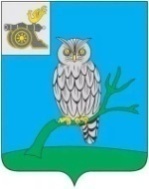 АДМИНИСТРАЦИЯ МУНИЦИПАЛЬНОГО ОБРАЗОВАНИЯ«СЫЧЕВСКИЙ РАЙОН»  СМОЛЕНСКОЙ ОБЛАСТИ П О С Т А Н О В Л Е Н И Еот  27 октября 2023 года  № 619Об установлении публичного сервитутаВ соответствии со статьей 23, главой V.7 Земельного кодекса Российской Федерации, статьей 3.6 Федерального закона от 25.10.2001 № 137-ФЗ               «О введении в действие Земельного кодекса Российской Федерации», статьей 3.3 Постановления Правительства Российской Федерации от 24.02.2009 № 160  «О порядке установления охранных зон объектов электросетевого хозяйства и особых условий использовании земельных участков, расположенных в границах таких зон», Уставом муниципального образования «Сычевский район» Смоленской области, рассмотрев представленные документы, ходатайства об установлении публичного сервитута от 18.10.2023 года Публичного акционерного общества «Россети Центр»,  Администрация муниципального образования «Сычевский район»                Смоленской области п о с т а н о в л я е т:1. Установить публичный сервитут в пользу Публичного акционерного общества «Россети Центр», ИНН 6901067107, ОГРН 1046900099498, местонахождение: 119017, г. Москва, ул. Малая Ордынка, д. 15, сроком на 49 лет в целях эксплуатации существующих объектов электросетевого хозяйства в отношении:- земельного участка с кадастровым номером 67:19:0000000:293, площадью 7 (семь) кв. м., из категории земель населенных пунктов, расположенного по адресу: Смоленская область, Сычевский район, Караваевское сельское поселение, д. Алексино, с видом разрешенного использования: для ВЛ-0,4кВ от ВЛ-10кВ №1002 ПС Караваево (ВЛ-0,4 КПТ 9 Никитье 1002 ПС Караваево);- земельного участка с кадастровым номером 67:19:0340101:5, площадью 1 (один) кв.м., из категории земель населенных пунктов, расположенного по адресу: Смоленская область, Сычевский район, Караваевское сельское поселение, д. Ржавенье, с видом разрешенного использования: для ВЛ-0,4кВ от ВЛ-10кВ №1002 ПС Караваево (ВЛ-0,4 ОТП Ржавенье 1002 ПС Караваево);- земельного участка с кадастровым номером 67:19:0180101:61, площадью 11 (одиннадцать) кв.м., из категории земель населенных пунктов, расположенного по адресу: Смоленская область, Сычевский район, Караваевское сельское поселение, д. Алексино, с видом разрешенного использования: для ВЛ-0,4кВ от ВЛ-10кВ №1002 ПС Караваево (ВЛ1 0,4 КПТ 2 Алексино 1002 ПС Караваево);- земельного участка с кадастровым номером 67:19:0020103:298, площадью 2 (два) кв.м., из категории земель промышленности, энергетики, транспорта, связи, радиовещания, телевидения, информатики, земли для обеспечения космической деятельности, земли обороны, безопасности и земли иного специального назначения, расположенного по адресу: Российская Федерация, Смоленская область, Сычевский район, Караваевское сельское поселение, возле д. Алексино, с видом разрешенного использования: для ВЛ-0,4кВ от ВЛ-10кВ №1002 ПС Караваево (ВЛ1-0,43ТП ККРС Алексино 1002 ПС Караваево).2. Определить, что границы установленного публичного сервитута совпадают с содержащимися в Едином государственном реестре недвижимости сведениями о границах земельных участков, в отношении которых установлен сервитут.3. Плата за публичный сервитут не устанавливается в соответствии с п. 4 ст. 3.6 Федерального закона от 25.10.2001 №137-ФЗ «О введении в действие Земельного кодекса Российской Федерации».4. Порядок установления зон с особыми условиями использования территории и содержание ограничений прав на земельные участки в границах таких зон, определяются в соответствии с Постановлением Правительства Российской Федерации от 24.02.2009 № 160 «О порядке установления охранных зон объектов электросетевого хозяйства и особых условий использования земельных участков, расположенных в границах таких зон».5. ПАО «Россети Центр» в установленном законом порядке после прекращения действия публичного сервитута привести обремененные публичным сервитутом земельные участки в состояние, пригодное для их использования в соответствии с видом разрешенного использования.6. ПАО «Россети Центр» вправе:- приступить к осуществлению публичного сервитута со дня заключения соглашения о его осуществлении, но не ранее дня внесения сведений                   о публичном сервитуте в Единый государственный реестр недвижимости;- в установленных границах публичного сервитута осуществлять,               в соответствии с требованиями законодательства Российской Федерации, деятельность, для обеспечения которой установлен публичный сервитут;- до окончания срока публичного сервитута обратиться с ходатайством об установлении публичного сервитута на новый срок.7. Опубликовать настоящее постановление в газете «Сычевские вести»,  разместить на официальном сайте Администрации муниципального образования «Сычевский район» Смоленской области в информационно-телекоммуникационной сети «Интернет».8. Контроль за исполнением настоящего постановления возложить на заместителя Главы муниципального образования «Сычевский район» Смоленской  области С.Н. Митенкову.Глава муниципального образования«Сычевский район» Смоленской области                                        Т.П. Васильева